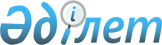 Об утверждении формы свидетельства о минимальном составе экипажа суднаПриказ и.о. Министра по инвестициям и развитию Республики Казахстан от 24 ноября 2015 года № 1084. Зарегистрирован в Министерстве юстиции Республики Казахстан 17 марта 2016 года № 13499

      В соответствии с подпунктом 3) пункта 1 статьи 12 Закона Республики Казахстан от 16 мая 2014 года «О разрешениях и уведомлениях» ПРИКАЗЫВАЮ:



      1. Утвердить прилагаемую форму свидетельства о минимальном составе экипажа судна.



      2. Комитету транспорта Министерства по инвестициям и развитию Республики Казахстан (Асавбаев А.А.) обеспечить:

      1) государственную регистрацию настоящего приказа в Министерстве юстиции Республики Казахстан;

      2) в течение десяти календарных дней после государственной регистрации настоящего приказа в Министерстве юстиции Республики Казахстан направление его копии на официальное опубликование в периодических печатных изданиях и информационно-правовую систему «Әділет»;

      3) размещение настоящего приказа на интернет-ресурсе Министерства по инвестициям и развитию Республики Казахстан и на интранет-портале государственных органов;

      4) в течение десяти рабочих дней после государственной регистрации настоящего приказа в Министерстве юстиции Республики Казахстан представление в Юридический департамент Министерства по инвестициям и развитию Республики Казахстан сведений об исполнении мероприятий, предусмотренных подпунктами 1), 2) и 3) пункта 2 настоящего приказа.



      3. Контроль за исполнением настоящего приказа возложить на курирующего вице-министра по инвестициям и развитию Республики Казахстан.



      4. Настоящий приказ вводится в действие по истечении десяти календарных дней после дня его первого официального опубликования.      Исполняющий обязанности министра

      по инвестициям и развитию 

      Республики Казахстан                       Ж. Касымбек      «СОГЛАСОВАН»

      Министр национальной экономики 

      Республики Казахстан      _________________Е. Досаев      17 февраля 2016 г.

Утверждены             

приказом исполняющего       

обязанности Министра        

по инвестициям и развитию     

Республики Казахстан        

от 24 ноября 2015 года № 1084   

форма            КК Сериясы/Серия КТ ҚАЗАҚСТАН РЕСПУБЛИКАСЫ

ИНВЕСТИЦИЯЛАР ЖӘНЕ ДАМУ МИНИСТРЛІГІ

МИНИСТЕРСТВО ПО ИНВЕСТИЦИЯМ И РАЗВИТИЮ

РЕСПУБЛИКИ КАЗАХСТАН КӨЛІК КОМИТЕТІ КОМИТЕТ ТРАНСПОРТА КЕМЕ ЭКИПАЖЫНЫҢ ЕҢ АЗ ҚҰРАМЫ ТУРАЛЫ СВИДЕТЕЛЬСТВО О МИНИМАЛЬНОМ СОСТАВЕ ЭКИПАЖА СУДНАКеменің атауы

Название судна_______________________________________________________

Тіркелген кемежайы

Порт регистрации_____________________________________________________

Шақыру сигналы

Позывной сигнал______________________________________________________      Кестеде көрсетілген экипаждың құрамы, «Кемелер экипаждарының ең аз құрамына қойылатын талаптарды белгілеу туралы» Қазақстан Республикасы Инвестициялар және даму министрінің міндетін атқарушысының 2015 жылғы 18 ақпандағы № 134 бұйрығымен (Нормативтік құқықтық актілерін мемлекеттік тіркеу тізілімінде № 10788) белгіленген кемелер экипаждарының ең аз құрамына қойылатын талаптарға сәйкес келеді.

      Состав экипажа, указанные в таблице, соответствуют требованиям к минимальному составу экипажей судов, установленным приказом исполняющего обязанности Министра по инвестициям и развитию Республики Казахстан от 18 февраля 2015 года № 134 «Об установлении требований к минимальному составу экипажей судов» (зарегистрированный в Реестре государственной регистрации нормативных правовых актов под № 10788).Берілген күні, қолданылу мерзімі 

Дата выдачи, срок действия __________________________________________

Осы куәлікті Көлік комитетінің аумақтық органымен берілді _____________________________________________________________________

Настоящее Свидетельство выдано территориальным органом Комитета транспортаМ.О.

М.П.                                   Көлік комитеті

______________ ____________________аумақтық органының басшысы/ (қолы/подпись) (аты-жөні, тегі (бар болған жағдайда/фамилия, имя,

отчество (при наличии)  Руководитель территориального органа

__________________________________________________Комитета транспорта
					© 2012. РГП на ПХВ «Институт законодательства и правовой информации Республики Казахстан» Министерства юстиции Республики Казахстан
				Лауазым

ДолжностьАдам саны

Число лицЛауазым

ДолжностьАдам саны

Число лиц